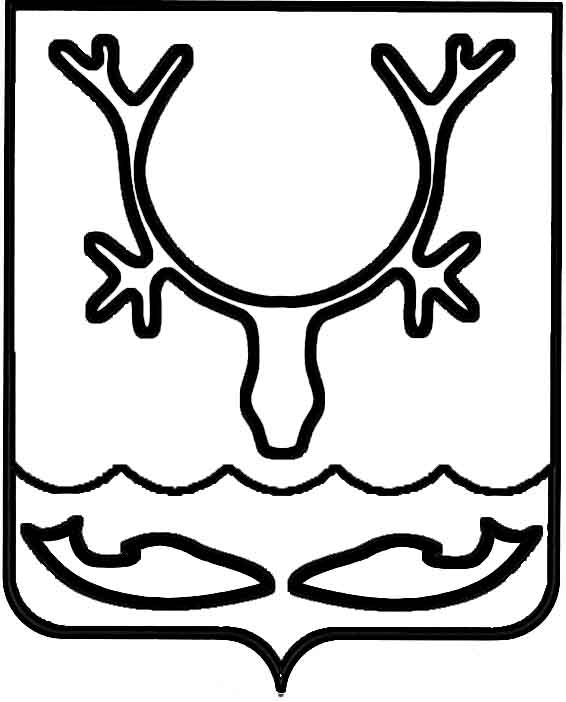 Администрация МО "Городской округ "Город Нарьян-Мар"РАСПОРЯЖЕНИЕот “____” __________________ № ____________		г. Нарьян-МарО внесении изменений в распоряжение Администрации МО "Городской округ "Город Нарьян-Мар" от 19.02.2016 № 86-рВ соответствии с Федеральным законом от 02.05.2006 № 59-ФЗ "О порядке рассмотрения обращений граждан Российской Федерации", Уставом МО "Городской округ "Город Нарьян-Мар":Внести в распоряжение Администрации МО "Городской округ "Город Нарьян-Мар" от 19.02.2016 № 86-р "Об утверждении графика личного приема граждан в 2016 году" следующие изменения:Название распоряжения изложить в новой редакции: "Об утверждении графика личного приема граждан в 2016 году и в I квартале 2017 года".В приложении к распоряжению слова "График приема граждан главой МО "Городской округ "Город Нарьян-Мар" и его заместителями в 2016 году" дополнить словами " и в I квартале 2017 года".Опубликовать настоящее распоряжение в общественно-политической газете Ненецкого автономного округа "Няръяна вындер", официальном бюллетене МО "Городской округ "Город Нарьян-Мар" "Наш город" и разместить на официальном сайте МО "Городской округ "Город Нарьян-Мар" в сети Интернет.Контроль за исполнением настоящего распоряжения возложить                       на руководителя аппарата – управляющего делами Администрации МО "Городской округ "Город Нарьян-Мар" (Л.В.Вокуева).1801.201717-рГлава МО "Городской округ "Город Нарьян-Мар" Т.В.Федорова